Муниципальное автономное дошкольное образовательное учреждение №4 - детский сад комбинированного вида «Золотой гребешок»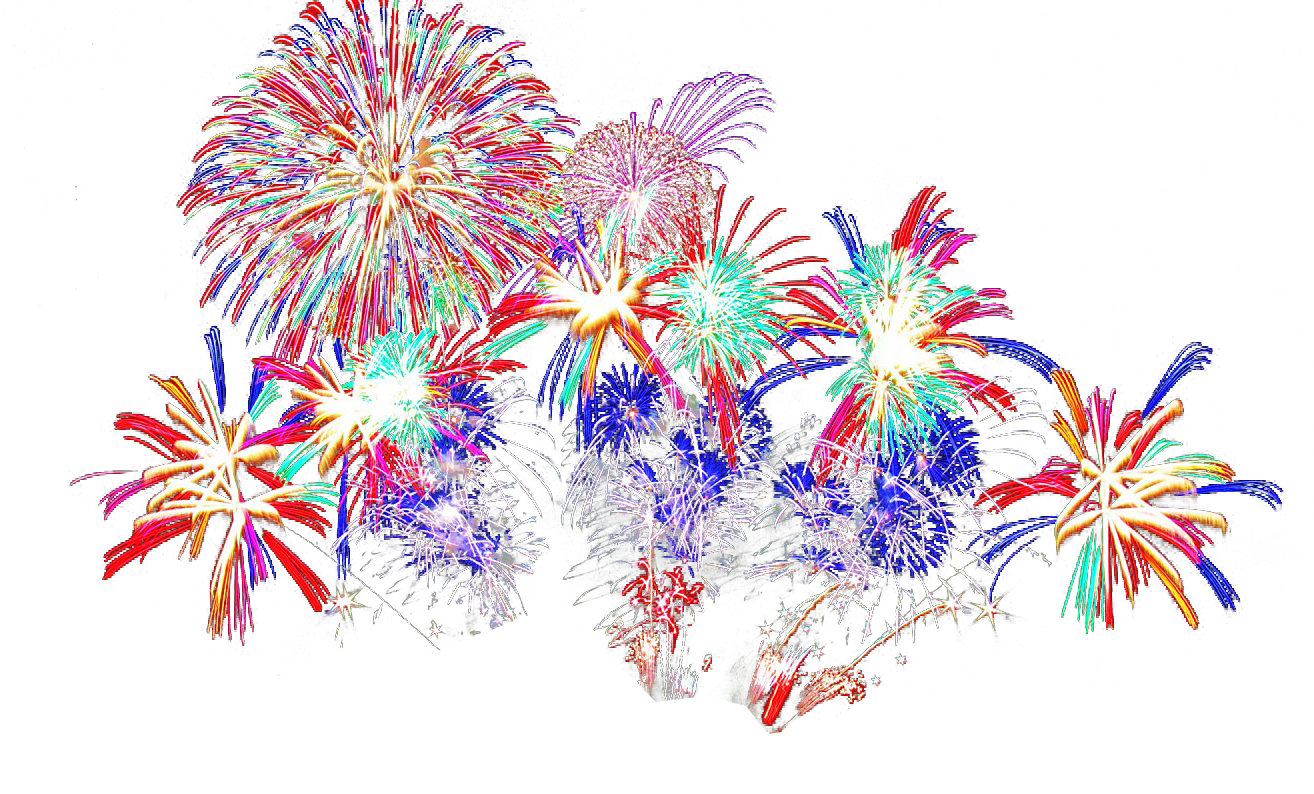 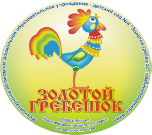 «Безопасный фейерверк»Конспект совместной исследовательской деятельностис детьми 2 младшей группыв рамках программы «Моя безопасность»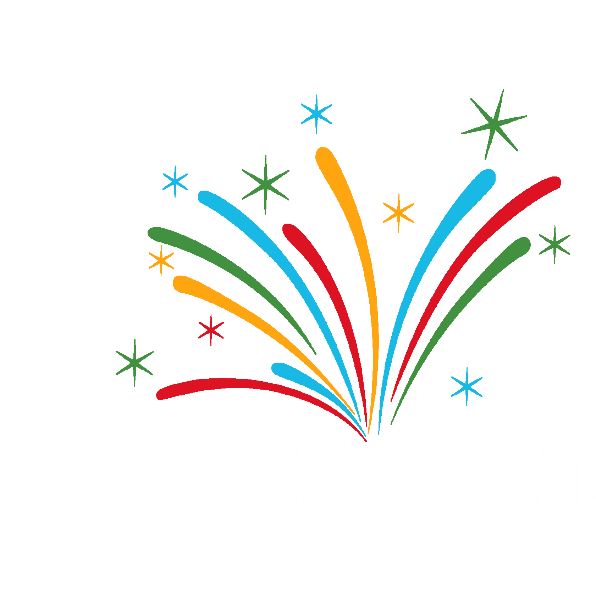 Литвинова Л. В.,воспитатель высшей категориигруппы №6 «Берёзонька»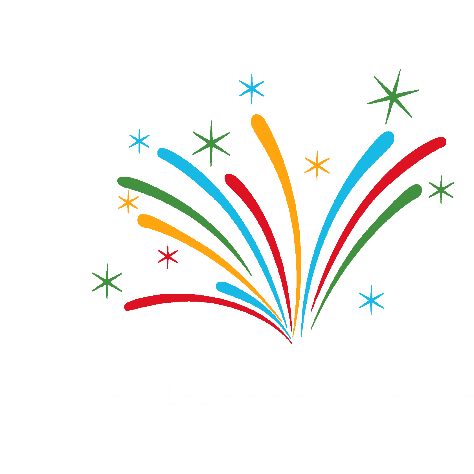         2023Цель: формирование у детей основ безопасного поведения в быту. Развитие познавательной активности, любознательности, интереса к экспериментам и опытам.Задачи: Образовательные: - Формировать знания об осторожном обращении с опасными предметами.-  Закреплять правила безопасного поведения во время экспериментов.- Расширять представления детей о взаимодействии воды с другими субстанциями.- Учить детей делать выводы в соответствии с результатом эксперимента, обобщать и анализировать их.Развивающие: - Развивать визуальное, слуховое, сенсорное восприятие.- Развивать внимание и память.- Развивать речевые навыки.-  Развивать мелкую моторику.- Развивать саморегуляцию своих действий.- Развивать интерес к экспериментальной деятельности. Воспитательные: - Создание дружеской атмосферы во время проведения исследования.- Воспитывать усидчивость.- Воспитывать самостоятельность, аккуратность.- Повышать интерес к совместной деятельности с взрослыми, сверстниками.- Воспитывать отзывчивость и желание прийти на помощь.Оборудование: стеклянная банка с тёплой водой, пищевые красители, растительное масло, пипетка, телевизор, кукла. Ход совместной деятельности:Воспитатель вносит в группу игрушку (кукла Маша)Кукла:- Ребята, вы любите праздники?  /Да/Воспитатель: совсем недавно мы все праздновали Новый год. Новый год – самый весёлый, яркий и радостный праздник. Его любят взрослые и дети. Когда он приходит, мы ждем сюрпризов, чудес… Какой Новый год без салюта, фейерверка! Кукла:- Вы ходили с родителями на праздник?        /Ответы детей/- Видели фейерверк?         /Ответы детей/- А я, к сожалению, заболела и не смогла увидеть салют, ведь я его никогда еще не видела.Воспитатель: ребята, давайте порадуем Машеньку, покажем ей новогодний фейерверк!Просмотр видеофрагмента «Новогодний фейерверк».Воспитатель: Расскажите, какой фейерверк? /Красивый, разноцветный, сверкающий, яркий/- Какого цвета огоньки фейерверка? /Красные, зелёные, голубые/- Когда запускают салют?  /Ночью/- Как вы думаете, почему салют запускают ночью? /Ночью хорошо видно огни салюта/- Правильно. Ночью огни салюта хорошо видно.- Ребята, а можно устраивать фейерверки в помещении? Почему? /Ответы детей/- Действительно, ребята. Даже на улице его могут устраивать только взрослые, соблюдая определённые правила. Сейчас я покажу вам и Машеньке, как можно сделать безопасный фейерверк прямо у нас в группе. Поможете мне?Для этого надо размять пальчики.Пальчиковая гимнастика «Праздничный салют»Пышные букеты (Пальцы сжаты в кулачок)В небе расцветают (Разгибают пальцы)Словно искры света лепестки сверкают (Шевелят пальчиками)Вспыхивают астрами.  Голубыми, краснымиСиними, лиловыми – Каждый раз все новыми! (Сжимают и разжимают пальцами)А потом рекою (Поднимают руки вверх)Золотой текут.  Что это такое? (Шевелят пальчиками)Праздничный салют!  (Пальчики веером)Эксперимент: 3/4 банки заполнить тёплой водой.  В отдельную ёмкость налить 3-4 столовых ложки растительного масла. Туда же добавить красители разных цветов и все аккуратно перемешать, не смешивая цвета до конца.  Затем влить цветное масло в банку с тёплой водой и наблюдать настоящий цветной фейерверк в воде! (дети по одному помогают: добавлять красители; смешивать красители в масле; наливать полученную смесь в банку с водой;)Воспитатель: Ребята, запомнили, как можно сделать безопасный фейерверк? /Ответы детей/- Давайте покажем какой салют у нас получился.Физминутка «Салют»Вокруг все было тихо (Встать прямо, руки опустить)И вдруг – Салют! Салют! (Поднять руки вверх)Ракеты в небе вспыхнули (Раскрыть пальчики веером)И там, и тут (Помахать руками над головой. Влево – вправо)Кукла: спасибо вам, ребята! Вы меня порадовали и научили делать безопасный фейерверк. 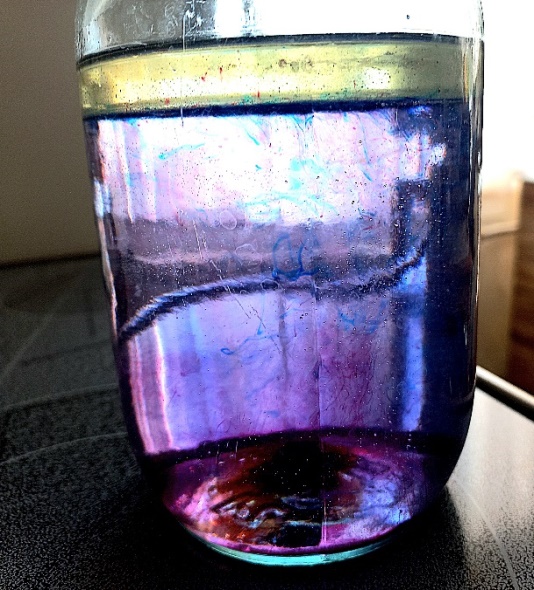 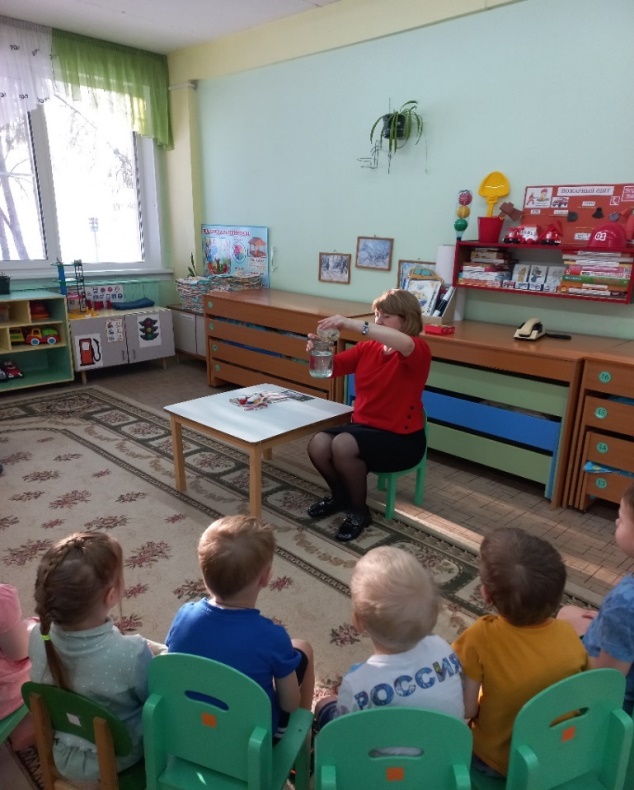 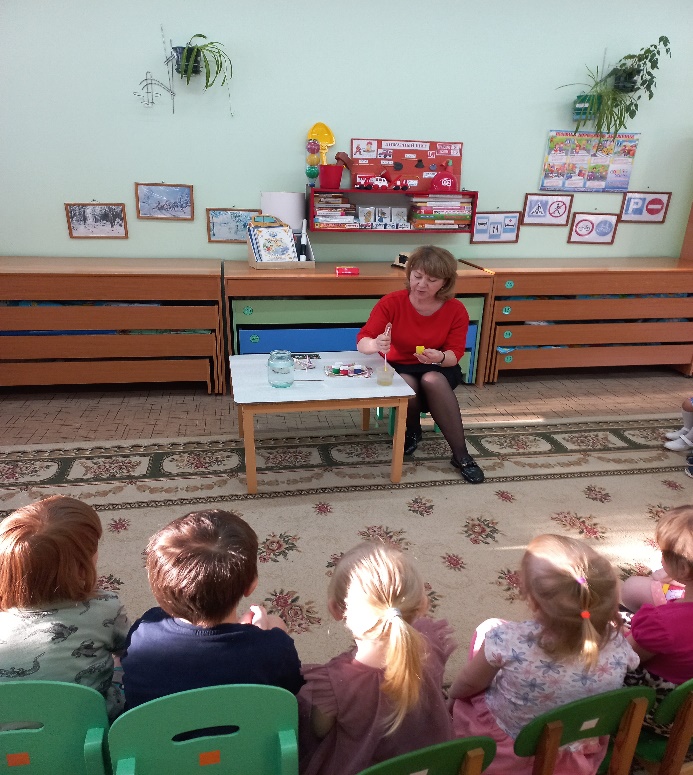 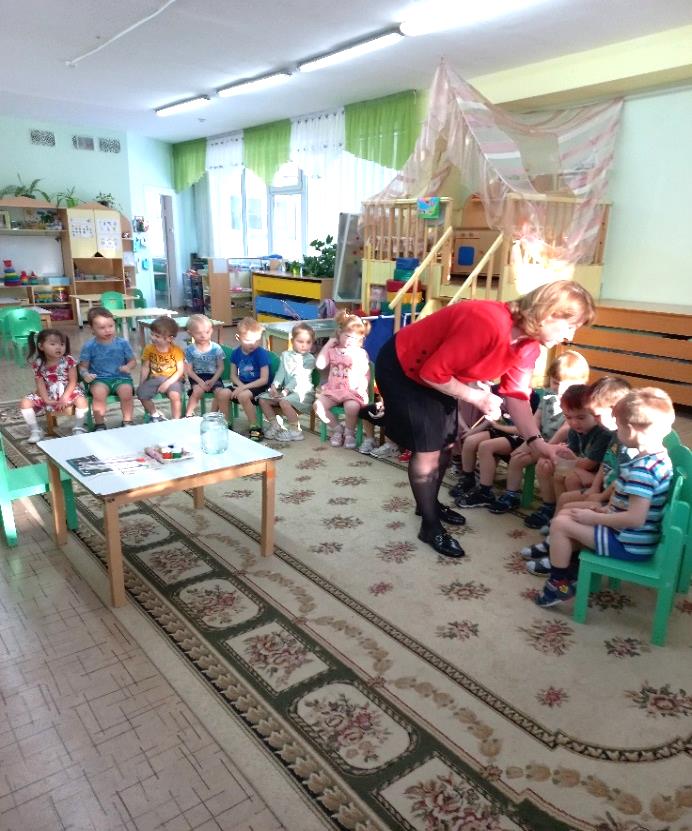 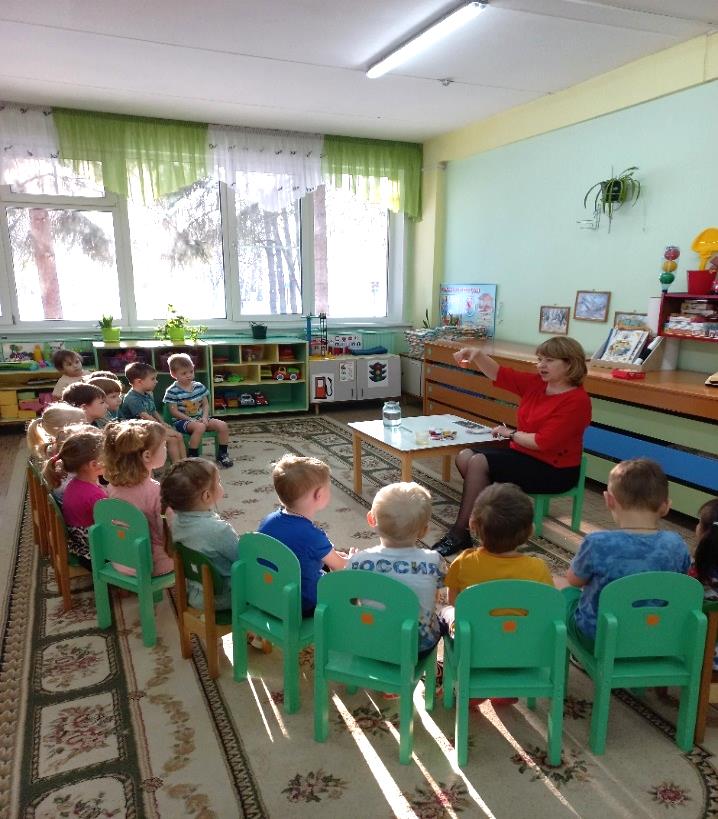 